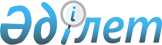 О внесении изменения в решение маслихата от 20 декабря 2012 года № 91 "О бюджете Житикаринского района на 2013-2015 годы"
					
			Утративший силу
			
			
		
					Решение маслихата Житикаринского района Костанайской области от 13 июня 2013 года № 126. Зарегистрировано Департаментом юстиции Костанайской области 1 июля 2013 года № 4164. Утратило силу в связи с истечением срока применения - (письмо маслихата Житикаринского района Костанайской области от 31 января 2014 года № 02-32/34)

      Сноска. Утратило силу в связи с истечением срока применения - (письмо маслихата Житикаринского района Костанайской области от 31.01.2014 № 02-32/34).      В соответствии со статьей 106 Бюджетного кодекса Республики Казахстан от 4 декабря 2008 года Житикаринский районный маслихат РЕШИЛ:



      1. Внести в решение маслихата от 20 декабря 2012 года № 91 "О бюджете Житикаринского района на 2013-2015 годы" (зарегистрировано в Реестре государственной регистрации нормативных правовых актов № 3956, опубликовано 17 января 2013 года в газете "Пресс-Экспресс") следующее изменение:



      приложение 1 к указанному решению изложить в новой редакции согласно приложению к настоящему решению.



      2. Настоящее решение вводится в действие с 1 января 2013 года.      Председатель

      внеочередной сессии                        М. Ерекенов      Секретарь Житикаринского

      районного маслихата                        М. Кененбаева      СОГЛАСОВАНО:      Исполняющий обязанности

      руководителя государственного

      учреждения "Отдел

      экономики и бюджетного

      планирования акимата

      Житикаринского района"

      ______ Ж. Байжанова

Приложение       

к решению маслихата   

от 13 июня 2013 года   

№ 126          Приложение 1       

к решению маслихата   

от 20 декабря 2012 года   

№ 91            Бюджет Житикаринского района на 2013 год
					© 2012. РГП на ПХВ «Институт законодательства и правовой информации Республики Казахстан» Министерства юстиции Республики Казахстан
				КатегорияКатегорияКатегорияКатегорияСумма,

тысяч

тенгеКлассКлассКлассСумма,

тысяч

тенгеПодклассПодклассСумма,

тысяч

тенгеНАИМЕНОВАНИЕСумма,

тысяч

тенгеI. Доходы25903211Налоговые поступления141761701Подоходный налог6607622Индивидуальный подоходный налог66076203Социальный налог5218831Социальный налог52188304Hалоги на собственность1853171Hалоги на имущество1127123Земельный налог130134Hалог на транспортные средства573145Единый земельный налог227805Внутренние налоги на товары, работы и

услуги421082Акцизы46543Поступления за использование природных

и других ресурсов238874Сборы за ведение предпринимательской

и профессиональной деятельности118355Налог на игорный бизнес173208Обязательные платежи, взимаемые за

совершение юридически значимых действий

и (или) выдачу документов

уполномоченными на то государственными

органами или должностными лицами75471Государственная пошлина75472Неналоговые поступления160501Доходы от государственной собственности16055Доходы от аренды имущества,

находящегося в государственной

собственности16053Поступления от продажи основного

капитала6750803Продажа земли и нематериальных активов675081Продажа земли128402Продажа нематериальных активов546684Поступления трансфертов110359102Трансферты из вышестоящих органов

государственного управления11035912Трансферты из областного бюджета1103591Функциональная группаФункциональная группаФункциональная группаФункциональная группаФункциональная группаСумма,

тысяч

тенгеФункциональная подгруппаФункциональная подгруппаФункциональная подгруппаФункциональная подгруппаСумма,

тысяч

тенгеАдминистратор бюджетных программАдминистратор бюджетных программАдминистратор бюджетных программСумма,

тысяч

тенгеПрограммаПрограммаСумма,

тысяч

тенгеНАИМЕНОВАНИЕСумма,

тысяч

тенгеII. Затраты2650557,701Государственные услуги общего

характера2297561Представительные, исполнительные и

другие органы, выполняющие общие

функции государственного управления196200112Аппарат маслихата района (города

областного значения)13448001Услуги по обеспечению деятельности

маслихата района (города областного

значения)13338003Капитальные расходы

государственного органа110122Аппарат акима района (города

областного значения)84796001Услуги по обеспечению деятельности

акима района (города областного

значения)81708003Капитальные расходы

государственного органа3088123Аппарат акима района в городе,

города районного значения, поселка,

аула (села), аульного (сельского)

округа97956001Услуги по обеспечению деятельности

акима района в городе, города

районного значения, поселка, аула

(села), аульного (сельского) округа96487022Капитальные расходы

государственного органа14692Финансовая деятельность19138452Отдел финансов района (города

областного значения)19138001Услуги по реализации

государственной политики в области

исполнения бюджета района (города

областного значения) и управления

коммунальной собственностью района

(города областного значения)15504010Приватизация, управление

коммунальным имуществом,

постприватизационная деятельность и

регулирование споров, связанных с

этим890011Учет, хранение, оценка и реализация

имущества, поступившего в

коммунальную собственность2414018Капитальные расходы

государственного органа3305Планирование и статистическая

деятельность14418453Отдел экономики и бюджетного

планирования района (города

областного значения)14418001Услуги по реализации

государственной политики в области

формирования и развития

экономической политики, системы

государственного планирования и

управления района (города

областного значения)14288004Капитальные расходы

государственного органа13002Оборона32081Военные нужды3078122Аппарат акима района (города

областного значения)3078005Мероприятия в рамках исполнения

всеобщей воинской обязанности3078022Организация работы по чрезвычайным

ситуациям130122Аппарат акима района (города

областного значения)13002007Мероприятия по профилактике и

тушению степных пожаров районного

(городского) масштаба, а также

пожаров в населенных пунктах, в

которых не созданы органы

государственной противопожарной

службы13003Общественный порядок, безопасность,

правовая, судебная,

уголовно-исполнительная

деятельность24519Прочие услуги в области

общественного порядка и

безопасности2451458Отдел жилищно-коммунального

хозяйства, пассажирского транспорта

и автомобильных дорог района

(города областного значения)2451021Обеспечение безопасности дорожного

движения в населенных пунктах245104Образование15301901Дошкольное воспитание и обучение79215464Отдел образования района (города

областного значения)79215009Обеспечение деятельности

организаций дошкольного воспитания

и обучения39477040Реализация государственного

образовательного заказа в

дошкольных организациях образования397382Начальное, основное среднее и общее

среднее образование1374306464Отдел образования района (города

областного значения)1374306003Общеобразовательное обучение1329473006Дополнительное образование для

детей448339Прочие услуги в области образования76669464Отдел образования района (города

областного значения)76669001Услуги по реализации

государственной политики на местном

уровне в области образования17210005Приобретение и доставка учебников,

учебно-методических комплексов для

государственных учреждений

образования района (города

областного значения)20057007Проведение школьных олимпиад,

внешкольных мероприятий и конкурсов

районного (городского) масштаба858012Капитальные расходы

государственного органа110015Ежемесячная выплата денежных

средств опекунам (попечителям) на

содержание ребенка-сироты

(детей-сирот), и ребенка (детей),

оставшегося без попечения родителей20384067Капитальные расходы

подведомственных государственных

учреждений и организаций1805006Социальная помощь и социальное

обеспечение2922402Социальная помощь263763451Отдел занятости и социальных

программ района (города областного

значения)263763002Программа занятости30299005Государственная адресная социальная

помощь17788006Оказание жилищной помощи126555007Социальная помощь отдельным

категориям нуждающихся граждан по

решениям местных представительных

органов24119010Материальное обеспечение

детей-инвалидов, воспитывающихся и

обучающихся на дому440014Оказание социальной помощи

нуждающимся гражданам на дому25181015Территориальные центры социального

обслуживания пенсионеров и

инвалидов11627016Государственные пособия на детей до

18 лет24130017Обеспечение нуждающихся инвалидов

обязательными гигиеническими

средствами и предоставление услуг

специалистами жестового языка,

индивидуальными помощниками в

соответствии с индивидуальной

программой реабилитации инвалида36249Прочие услуги в области социальной

помощи и социального обеспечения28477451Отдел занятости и социальных

программ района (города областного

значения)28477001Услуги по реализации

государственной политики на местном

уровне в области обеспечения

занятости и реализации социальных

программ для населения27722011Оплата услуг по зачислению, выплате

и доставке пособий и других

социальных выплат425021Капитальные расходы

государственного органа33007Жилищно-коммунальное хозяйство104010,91Жилищное хозяйство51000,7458Отдел жилищно-коммунального

хозяйства, пассажирского транспорта

и автомобильных дорог района

(города областного значения)1000,7003Организация сохранения

государственного жилищного фонда1000,7467Отдел строительства района (города

областного значения)50000004Проектирование, развитие,

обустройство и (или) приобретение

инженерно-коммуникационной

инфраструктуры500003Благоустройство населенных пунктов53010,2123Аппарат акима района в городе,

города районного значения, поселка,

аула (села), аульного (сельского)

округа5714008Освещение улиц населенных пунктов4644009Обеспечение санитарии населенных

пунктов1070458Отдел жилищно-коммунального

хозяйства, пассажирского транспорта

и автомобильных дорог района

(города областного значения)47296,2015Освещение улиц в населенных пунктах23900016Обеспечение санитарии населенных

пунктов16270,2017Содержание мест захоронений и

захоронение безродных875018Благоустройство и озеленение

населенных пунктов625108Культура, спорт, туризм и

информационное пространство107287,61Деятельность в области культуры34364455Отдел культуры и развития языков

района (города областного значения)34364003Поддержка культурно-досуговой

работы343642Спорт11848465Отдел физической культуры и спорта

района (города областного значения)11848005Развитие массового спорта и

национальных видов спорта3288006Проведение спортивных соревнований

на районном (города областного

значения) уровне2926007Подготовка и участие членов сборных

команд района (города областного

значения) по различным видам спорта

на областных спортивных

соревнованиях56343Информационное пространство31883,4455Отдел культуры и развития языков

района (города областного значения)24965,4006Функционирование районных

(городских) библиотек18303,4007Развитие государственного языка и

других языков народа Казахстана6662456Отдел внутренней политики района

(города областного значения)6918002Услуги по проведению

государственной информационной

политики через газеты и журналы3518005Услуги по проведению

государственной информационной

политики через телерадиовещание34009Прочие услуги по организации

культуры, спорта, туризма и

информационного пространства29192,2455Отдел культуры и развития языков

района (города областного значения)9916,6001Услуги по реализации

государственной политики на местном

уровне в области развития языков и

культуры6134010Капитальные расходы

государственного органа110032Капитальные расходы

подведомственных государственных

учреждений и организаций3672,6456Отдел внутренней политики района

(города областного значения)11784,6001Услуги по реализации

государственной политики на местном

уровне в области информации,

укрепления государственности и

формирования социального оптимизма

граждан11055,6003Реализация мероприятий в сфере

молодежной политики619006Капитальные расходы

государственного органа110465Отдел физической культуры и спорта

района (города областного значения)7491001Услуги по реализации

государственной политики на местном

уровне в сфере физической культуры

и спорта7133004Капитальные расходы

государственного органа35810Сельское, водное, лесное, рыбное

хозяйство, особо охраняемые

природные территории, охрана

окружающей среды и животного мира,

земельные отношения674341Сельское хозяйство27858453Отдел экономики и бюджетного

планирования района (города

областного значения)2615099Реализация мер по оказанию

социальной поддержки специалистов2615462Отдел сельского хозяйства района

(города областного значения)17364001Услуги по реализации

государственной политики на местном

уровне в сфере сельского хозяйства17234006Капитальные расходы

государственного органа130473Отдел ветеринарии района (города

областного значения)7879001Услуги по реализации

государственной политики на местном

уровне в сфере ветеринарии6495003Капитальные расходы

государственного органа100007Организация отлова и уничтожения

бродячих собак и кошек12846Земельные отношения9897463Отдел земельных отношений района

(города областного значения)9897001Услуги по реализации

государственной политики в области

регулирования земельных отношений

на территории района (города

областного значения)9787007Капитальные расходы

государственного органа1109Прочие услуги в области сельского,

водного, лесного, рыбного

хозяйства, охраны окружающей среды

и земельных отношений29679473Отдел ветеринарии района (города

областного значения)29679011Проведение противоэпизоотических

мероприятий2967911Промышленность, архитектурная,

градостроительная и строительная

деятельность354412Архитектурная, градостроительная и

строительная деятельность35441467Отдел строительства района (города

областного значения)9628001Услуги по реализации

государственной политики на местном

уровне в области строительства9518017Капитальные расходы

государственного органа110468Отдел архитектуры и

градостроительства района (города

областного значения)25813001Услуги по реализации

государственной политики в области

архитектуры и градостроительства на

местном уровне6042003Разработка схем градостроительного

развития территории района и

генеральных планов населенных

пунктов19661004Капитальные расходы

государственного органа11012Транспорт и коммуникации19440,31Автомобильный транспорт19440,3458Отдел жилищно-коммунального

хозяйства, пассажирского транспорта

и автомобильных дорог района

(города областного значения)19440,3023Обеспечение функционирования

автомобильных дорог19440,313Прочие161948,83Поддержка предпринимательской

деятельности и защита конкуренции8243469Отдел предпринимательства района

(города областного значения)8243001Услуги по реализации

государственной политики на местном

уровне в области развития

предпринимательства и

промышленности8074004Капитальные расходы

государственного органа1699Прочие153705,8123Аппарат акима района в городе,

города районного значения, поселка,

аула (села), аульного (сельского)

округа12499040Реализация мер по содействию

экономическому развитию регионов в

рамках Программы "Развитие

регионов"12499452Отдел финансов района (города

областного значения)69487012Резерв местного исполнительного

органа района (города областного

значения)69487458Отдел жилищно-коммунального

хозяйства, пассажирского транспорта

и автомобильных дорог района

(города областного значения)71719,8001Услуги по реализации

государственной политики на местном

уровне в области

жилищно-коммунального хозяйства,

пассажирского транспорта и

автомобильных дорог15209,8013Капитальные расходы

государственного органа260067Капитальные расходы

подведомственных государственных

учреждений и организаций9767085Реализация бюджетных инвестиционных

проектов в рамках Программы

развития моногородов на 2012-2020

годы4648314Обслуживание долга1681Обслуживание долга168452Отдел финансов района (города

областного значения)168013Обслуживание долга местных

исполнительных органов по выплате

вознаграждений и иных платежей по

займам из областного бюджета16815Трансферты96982,11Трансферты96982,1452Отдел финансов района (города

областного значения)96982,1006Возврат неиспользованных

(недоиспользованных) целевых

трансфертов82449,1016Возврат использованных не по

целевому назначению целевых

трансфертов12402024Целевые текущие трансферты в

вышестоящие бюджеты в связи с

передачей функций государственных

органов из нижестоящего уровня

государственного управления в

вышестоящий2131III. Чистое бюджетное кредитование59200Бюджетные кредиты6000013Прочие600009Прочие60000469Отдел предпринимательства района

(города областного значения)60000008Кредитование на содействие развитию

предпринимательства в моногородах60000КатегорияКатегорияКатегорияКатегорияКатегорияСумма,

тысяч

тенгеКлассКлассКлассКлассСумма,

тысяч

тенгеПодклассПодклассПодклассСумма,

тысяч

тенгеСпецификаСпецификаСумма,

тысяч

тенгеПогашение бюджетных кредитов8005Погашение бюджетных кредитов800501Погашение бюджетных кредитов8005011Погашение бюджетных кредитов,

выданных из государственного

бюджета800IY. Сальдо по операциям с

финансовыми активами39202Приобретение финансовых активов3920213Прочие392029Прочие39202458Отдел жилищно-коммунального

хозяйства, пассажирского транспорта

и автомобильных дорог района

(города областного значения)39202065Формирование или увеличение

уставного капитала юридических лиц39202V. Дефицит (профицит) бюджета-158638,7VI. Финансирование дефицита (использование профицита) бюджета158638,7